Прокуратура города Кисловодска разъясняет изменения в КоАП РФВнесены изменения в ст. 19.3 Кодекса Российской Федерации об административных правонарушениях (ФЗ от 24.02.2021 № 24-ФЗ) за неповиновение законному распоряжению или требованию сотрудника полиции, военнослужащего либо сотрудника органа или учреждения уголовно-исполнительной системы либо сотрудника войск национальной гвардии РФ в связи с исполнением ими обязанностей по охране общественного порядка и обеспечению общественной безопасности, а равно воспрепятствование исполнению ими служебных обязанностей устанавливается повышенный размер штрафа для граждан в размере от двух до четырех тысяч рублей (в случае повторного правонарушения - от десяти тысяч до двадцати тысяч рублей), а также предусматривается возможность применения к ним административного наказания в виде обязательных работ.Кроме того, внесены изменения в статью 20.2 Кодекса Российской Федерации об административных правонарушениях – согласно изменениям, организаторы публичных мероприятий могут быть привлечены к административной ответственности, в том числе, за несоблюдение ими финансовой дисциплины.Таким образом, нарушение организатором публичного мероприятия порядка сбора, возврата, перечисления в доход федерального бюджета или расходования денежных средств на организацию и проведение публичного мероприятия, непредставление или несвоевременное представление в уполномоченный орган отчета о расходовании собранных для организации и проведения публичного мероприятия денежных средств и (или) иного имущества либо его представление в неполном объеме или в искаженном виде повлечет наложение административного штрафа: на граждан - в размере от десяти тысяч до двадцати тысяч рублей; на должностных лиц - от двадцати тысяч до сорока тысяч рублей; на юридических лиц - от семидесяти тысяч до двухсот тысяч рублей.В случае перечисления (передачи) денежных средств или иного имущества для организации и проведения публичного мероприятия, совершенного лицом, которое не вправе перечислять денежные средства или иное имущество в этих целях в соответствии с федеральным законом, размер административного штрафа составит: для граждан - от десяти тысяч до пятнадцати тысяч рублей; для должностных лиц - от пятнадцати тысяч до тридцати тысяч рублей; для юридических лиц - от пятидесяти тысяч до ста тысяч рублей. Изменения вступают в силу с 07.03.2021.Старший помощник прокурора городамладший советник юстиции                                                                     Н.А. ВехаСОГЛАСОВАНОПрокурор городастарший советник юстиции                                                               С.Н. Степанов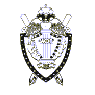 